РЕШЕНИЕОб  утверждении отчета об исполнении бюджета сельского поселения Лемазинский сельсовет муниципального района Дуванский район Республики Башкортостан за 2020 год         1. Утвердить отчет об исполнении бюджета сельского поселения Лемазинский сельсовет муниципального района Дуванский район Республики Башкортостан за 2020 год по доходам в сумме 2117988,38 рублей согласно приложению №1, по расходам в сумме 2082547,11 рублей согласно приложению №2.2. Настоящее решение вступает в силу с момента его подписания.Глава сельского поселения                                                                              Н.В. Кобяков  № 73 28 апреля  2021 года Башҡортостан РеспубликаһыныңДыуан районы муниципаль районыны8Лемазы  ауыл  советыауыл бил2м23е советы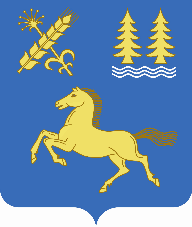 Совет сельского поселения Лемазинский сельсовет муниципального районаДуванский районРеспублики Башкортостан        Приложение №1 к решению        Совета сельского поселения Лемазинский сельсовет муниципального         Совета сельского поселения Лемазинский сельсовет муниципального         Совета сельского поселения Лемазинский сельсовет муниципального         района  Дуванский район Республики Башкортостан         района  Дуванский район Республики Башкортостан         района  Дуванский район Республики Башкортостан         № 73 от  28.04.2021 г.        № 73 от  28.04.2021 г.                                                                                 ДОХОДЫбюджета сельского поселения Лемазинский сельсовет муниципального районабюджета сельского поселения Лемазинский сельсовет муниципального районаДуванский район Республики Башкортостан за  2020 годДуванский район Республики Башкортостан за  2020 годЕд.Изм.: руб.Код бюджетной классификацииУтвержденные бюджетные назначения (2015)Исполнено1. Доходы бюджета - всего\ \2 106 240,382 117 988,12Налог на доходы физических лиц с доходов, источником которых является налоговый агент, за исключением доходов, в отношении которых исчисление и уплата налога осуществляются в соответствии со статьями 227, 227.1 и 228 Налогового кодекса Российской Федерации\1010201001\182\0000\110 \23 668,33Налог на доходы физических лиц с доходов, источником которых является налоговый агент, за исключением доходов, в отношении которых исчисление и уплата налога осуществляются в соответствии со статьями 227, 227.1 и 228 Налогового кодекса Российской Федерации\1010201001\182\1000\110 \23 444,97Налог на доходы физических лиц с доходов, источником которых является налоговый агент, за исключением доходов, в отношении которых исчисление и уплата налога осуществляются в соответствии со статьями 227, 227.1 и 228 Налогового кодекса Российской Федерации\1010201001\182\2100\110 \3,61Налог на доходы физических лиц с доходов, источником которых является налоговый агент, за исключением доходов, в отношении которых исчисление и уплата налога осуществляются в соответствии со статьями 227, 227.1 и 228 Налогового кодекса Российской Федерации\1010201001\182\3000\110 \219,75Налог на доходы физических лиц с доходов, источником которых является налоговый агент, за исключением доходов, в отношении которых исчисление и уплата налога осуществляются в соответствии со статьями 227, 227.1 и 228 Налогового кодекса Российской Федерации\1010201001\182\4000\110 \Налог на доходы физических лиц с доходов, полученных физическими лицами в соответствии со статьей 228 Налогового кодекса Российской Федерации\1010203001\182\1000\110 \1 567,16Налог на доходы физических лиц с доходов, полученных физическими лицами в соответствии со статьей 228 Налогового кодекса Российской Федерации\1010203001\182\2100\110 \0,30Единый сельскохозяйственный налог\1050301001\182\1000\110 \4 168,58Налог на имущество физических лиц, взимаемый по ставкам, применяемым к объектам налогообложения, расположенным в границах сельских поселений\1060103010\182\0000\110 \7 000,00Налог на имущество физических лиц, взимаемый по ставкам, применяемым к объектам налогообложения, расположенным в границах сельских поселений\1060103010\182\1000\110 \8 226,55Налог на имущество физических лиц, взимаемый по ставкам, применяемым к объектам налогообложения, расположенным в границах сельских поселений\1060103010\182\2100\110 \58,18Земельный налог с организаций, обладающих земельным участком, расположенным в границах сельских поселений\1060603310\182\0000\110 \69 313,22Земельный налог с организаций, обладающих земельным участком, расположенным в границах сельских поселений\1060603310\182\1000\110 \69 314,00Земельный налог с организаций, обладающих земельным участком, расположенным в границах сельских поселений\1060603310\182\2100\110 \216,28Земельный налог с физических лиц, обладающих земельным участком, расположенным в границах сельских поселений\1060604310\182\0000\110 \218 067,36Земельный налог с физических лиц, обладающих земельным участком, расположенным в границах сельских поселений\1060604310\182\1000\110 \220 838,33Земельный налог с физических лиц, обладающих земельным участком, расположенным в границах сельских поселений\1060604310\182\2100\110 \903,11Государственная пошлина за совершение нотариальных действий должностными лицами органов местного самоуправления, уполномоченными в соответствии с законодательными актами Российской Федерации на совершение нотариальных действий\1080402001\791\0000\110 \1 000,00Государственная пошлина за совершение нотариальных действий должностными лицами органов местного самоуправления, уполномоченными в соответствии с законодательными актами Российской Федерации на совершение нотариальных действий\1080402001\791\1000\110 \1 700,00Земельный налог (по обязательствам, возникшим до 1 января 2006 года), мобилизуемый на территориях сельских поселений\1090405310\182\1000\110 \-0,17Доходы от сдачи в аренду имущества, составляющего казну сельских поселений (за исключением земельных участков)\1110507510\863\0000\120 \14 257,0014 257,08Прочие доходы от оказания платных услуг (работ) получателями средств бюджетов сельских поселений\1130199510\791\0000\130 \50,0050,00Прочие неналоговые доходы бюджетов сельских поселений\1170505010\791\0000\180 \12 000,0012 135,92Дотации бюджетам сельских поселений на выравнивание бюджетной обеспеченности из бюджетов муниципальных районов\2021600110\791\0000\150 \996 400,00996 400,00Субвенции бюджетам сельских поселений на осуществление первичного воинского учета на территориях, где отсутствуют военные комиссариаты\2023511810\791\0000\150 \92 965,2792 965,27Прочие межбюджетные трансферты, передаваемые бюджетам сельских поселений\2024999910\791\7404\150 \429 000,00429 000,00Прочие безвозмездные поступления в бюджеты сельских поселений от бюджетов муниципальных районов\2029005410\791\0000\150 \242 519,20242 519,20Приложение №2 к решению                                                         Приложение №2 к решению                                                         Приложение №2 к решению                                                         Совета  сельского поселения Лемазинский сельсовет муниципального районаСовета  сельского поселения Лемазинский сельсовет муниципального районаСовета  сельского поселения Лемазинский сельсовет муниципального районаДуванский район Республики БашкортостанДуванский район Республики БашкортостанДуванский район Республики Башкортостан№ 73 от 28 апреля 2021 г.№ 73 от 28 апреля 2021 г.№ 73 от 28 апреля 2021 г.РАСХОДЫРАСХОДЫРАСХОДЫРАСХОДЫРАСХОДЫРАСХОДЫ  бюджета  сельского поселения Лемазинский сельсовет муниципального района Дуванский  район Республики Башкортостан  бюджета  сельского поселения Лемазинский сельсовет муниципального района Дуванский  район Республики Башкортостан  бюджета  сельского поселения Лемазинский сельсовет муниципального района Дуванский  район Республики Башкортостан  бюджета  сельского поселения Лемазинский сельсовет муниципального района Дуванский  район Республики Башкортостан  бюджета  сельского поселения Лемазинский сельсовет муниципального района Дуванский  район Республики Башкортостан  бюджета  сельского поселения Лемазинский сельсовет муниципального района Дуванский  район Республики Башкортостанпо разделам и подразделам функциональной классификации расходов РФ за 2020 годпо разделам и подразделам функциональной классификации расходов РФ за 2020 годпо разделам и подразделам функциональной классификации расходов РФ за 2020 годпо разделам и подразделам функциональной классификации расходов РФ за 2020 годпо разделам и подразделам функциональной классификации расходов РФ за 2020 годпо разделам и подразделам функциональной классификации расходов РФ за 2020 годЕд.Изм.: руб.коп.Ед.Изм.: руб.коп.Ед.Изм.: руб.коп.Ед.Изм.: руб.коп.Ед.Изм.: руб.коп.Ед.Изм.: руб.коп.НаименованиеРзПрзВедЦельНазначеноКассовое исполнениеВСЕГО2 106 240,382 082 547,11ОБЩЕГОСУДАРСТВЕННЫЕ ВОПРОСЫ01001 367 725,111 366 261,11Функционирование органа местного самоуправления0102683 202,23683 202,23Глава муниципального образования (сельского поселения)01027914710102030683 202,23683 202,23Местные органы государственной власти0104684 522,88683 058,88Центральный аппарат сельских поселений01047914710102040684 522,88683 058,88НАЦИОНАЛЬНАЯ ОБОРОНА020092 965,2792 965,27Мобилизационная и вневойсковая подготовка020392 965,2792 965,27Осуществление первичного воинского учета на территориях, где отсутствуют военные комиссариаты0203791474015118092 965,2792 965,27НАЦИОНАЛЬНАЯ ЭКОНОМИКА040081 550,0059 320,73Дорожное хозяйство (дорожные фонды)040981 550,0059 320,73Развитие автомобильных дорог местного значения0409791562010315081 550,0059 320,73ЖИЛИЩНО-КОММУНАЛЬНОЕ ХОЗЯЙСТВО0500296 028,00296 028,00Благоустройство0503296 028,00296 028,00Мероприятия по благоустройству территорий населенных пунктов05037915410106050135 000,00135 000,00Иные межбюджетные трансферты на финансирование мероприятий по благоустройству в границах сельских поселений05037915420174040161 028,00161 028,00ОХРАНА ОКРУЖАЮЩЕЙ СРЕДЫ0600267 972,00267 972,00Другие вопросы в области охраны окружающей среды0605267 972,00267 972,00Иные межбюджетные трансферты на финансирование мероприятий по  охране окружающей среды в границах сельских поселений06057915420174040267 972,00267 972,00